      Woodland Rotary  Endowment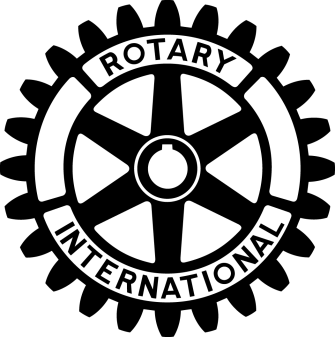                              PO Box 31, Woodland, CA 95776    EIN 68-0270150Board Meeting AGENDA5:30 Tues, June 12 , 2018Ullrich Delevati CPAs, Woodland, CADirectors:  Gary Wegener President; Mark Ullrich Treasurer; Bob Moeller, Roy Holmes, Chuck Maltese, Bob Nakken, Tony Delevati, Ken Nordgren, Tom Schwarzgruber. Call to orderApproval of minutes of May 7th, 2018 (Bob Nakken)Treasurers Report through April (Mark Ullrich), including Auction Dinner closeout.Old BusinessEndowment FFA Account: status of transfer of FFA Rotary Sponsors accounts under the Rotary Club, to a Designated fund in the Woodland Rotary Endowment account ( ~$23k).  Discussion with Chuck Moore regarding recommended short/long term use of these funds.  (Gary/Chuck)Playground Project: update (Gary)Breaking ground on site work contract 6/18; playground equipment order pending-anticipate delivery Sept 1st.  Other club support lagging, projecting $2k shortfall.  Request approval of up to $3k in additional costs from Endowment Community Fund (total club contribution would be $13k out of $40k total).2 by 2 Committee on Philanthropic Programs; charter promulgated 30 May 2018 (attached).  (Ken, Laurie).New Business:  None.Next Board meeting: TBA